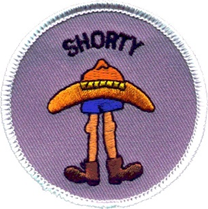 For at erhverve dig et SHORTY mærke, skal du gå i korte bukser i et helt år! TIL ALLE SPEJDER ARRANGEMENTER! Alle møder og alle ture!Du må godt have "lange underbukser" på indenunder, blot de kun går til "over knæene". Ligeledes må du bære regnbukser i samme længde. Desuden må du have lange strømper på, som må gå til "under knæene". Du må også godt have galocher/gaiters på. Om du i stedet bærer kilt, nederdel eller kjole, må du selv om.Du kan ikke tage et VIKING eller SCOTTY mærke samtidig med SHORTY mærket.Jeg _________________________(Spejderens underskrift)Lover herved, på spejderære, at jeg til enhver tid vil følge ovenstående regler, i mine bestræbelser på at opnå mit mærke.Der gives herved tilladelse til at overnævnte til enhver tid må følge ovenstående regler.________________________     _________(Forældres eller værges underskrift)                                               (Dato)